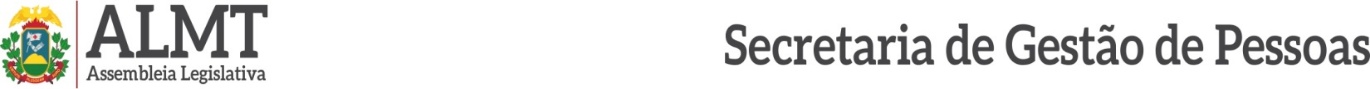 PORTARIA Nº 217/2021O SECRETÁRIO DE GESTÃO DE PESSOAS DA ASSEMBLEIA LEGISLATIVA DO ESTADO DE MATO GROSSO, no uso das atribuições que lhe confere o Ato da Mesa Diretora n° 029/2021, de 02/02/2021.RESOLVEConceder férias aos servidores abaixo relacionados, com percepção da vantagem prevista no artigo 95 da Lei Complementar nº 04, de 15/10/1990, juntamente com alterações realizadas pela Lei Complementar nº 640, de 31/10/2019, a serem usufruídas nos seguintes períodos:REGISTRADO, PUBLICADO, CUMPRA-SE.Secretaria de Gestão de Pessoas da Assembleia Legislativa do Estado de Mato Grosso, em Cuiabá, 16 de agosto de 2021.Domingos Savio Boabaid ParreiraSecretário de Gestão de PessoasMATRÍ-CULASERVIDORPERÍODO AQUISITIVODATA DOUSUFRUTOTOTAL DE DIAS9836AGENOR JACOMO CLIVATI JUNIOR2020/202125/08/2021 a 03/09/20211041795ALEXANDRE BEZERRA DO NASCIMENTO2019/202002/08/2021 A 31/08/20213040630ALICE MORAES CABRAL2019/202027/09/2021 A 11/10/20211542957ALINE RENATA PEDROSO CARVALHO2020/202114/09/2021 a 28/09/20211543353ANA CAROLINA CARVALHO DE CAMARGO2019/202013/09/2021 A 27/09/20211533467ANA DENISE DA SILVA PINTO TEIXEIRA2020/202120/09/2021 A 04/10/20211524012ANDRE LUIS TEIXEIRA DA COSTA2020/202101/09/2021 A 30/09/20213042776ANDREZA SILVA DE ALMEIDA SANTOS2020/202101/09/2021 A 30/09/20213020136ANELIO MAZZOCCO2019/202008/09/2021 A 17/09/20211040958ANELIZE GIROLDO MORENO2019/202018/08/2021 A 27/08/20211022206ANTONIA DE SOUSA BARROS2019/202016/09/2021 a 15/10/20213042735 ANTONIO PINHEIRO DA SILVA JUNIOR2020/202101/09/2021 a 30/09/20213041771ARITUZA CRISTINA MARQUES2020/202128/09/2021 A 27/10/20213029931AURELINA MARQUES DE OLIVEIRA2020/202109/08/2021 a 23/08/20211540568BENTO PRADO GONÇALVES2020/202115/09/2021 A 29/09/20211541867BRUNA ELIS PASQUALI FIGUEIREDO2020/202120/09/2021 A 29/09/20211041807CAMILA RODRIGUES DE MAGALHAES2020/202127/09/2021 A 06/10/20211033585CLAUDIO DE OLIVEIRA ALVES2018/201927/09/2021 a 06/10/20211041035CLEBER DIAS DE MORAES2018/201908/09/2021 A 22/09/20211541403CRISTIANE FERNANDES ROCHA2019/202008/09/2021 A 17/09/20211041860DAIANA VANZAN SABO DE OLIVEIRA2019/202003/08/2021 A 01/09/20213041639EDEN CESAR RODRIGUES DA COSTA2020/202108/09/2021 A  17/09/20211041657EDER DOURADO2020/202108/09/2021 A 07/10/20213041415EDEVANDRO RODRIGO GUANDALIN2020/202121/09/2021 A 30/09/20211024010EDINEIA APARECIDA DA SILVA2019/202020/08/2021 A 03/09/20211514448EDSON GUILHERME PIRES2019/202005/08/2021 A 03/09/20213043067EDTÂNIO SANTOS DE OLIVEIRA2020/202102/08/2021 A 31/08/20213043165ELEN REGINA DE ALMEIDA LOPES2020/202120/09/2021 A 04/10/20211532225ELIANA CRISTINA ALMEIDA TORRES2019/202002/08/2021 a 15/08/20211432476EMANUEL HENRIQUE DE MORAES2020/202120/09/2021 A 09/10/20212040940FELIPPE AUTO BOTELHO2019/202008/09/2021 A 17/09/20211041925FERNANDA FERREIRA DE AMORIM2019/202023/08/2021 A  21/09/20213041925FERNANDA FERREIRA DE AMORIM2020/202122/09/2021 A 21/10/20213042246FRANCISCO GERALDO VIANA BEZERRA FILHO2019/202010/09/2021 A 24/09/20211522500GENILSON OLIVEIRA DA CUNHA2018/201916/08/2021 A 14/09/20213040939GEORGE WELLINGTON MOREIRA SPINDOLA2019/202017/08/2021 A 31/08/20211523012GONÇALO DO CARMO VITAL2020/202108/09/2021 A 07/10/20213041883GRACE EMANUELLE GUERREIRO DIAS ROCATTO2019/202008/09/2021 A 27/09/20212040970HELDER ALVES BORGES FARIA2019/202008/09/2021 A 17/09/20211043555HEVERSON PEDRO PINHEIRO DE MOURA2020/202106/09/2021 A 05/10/20213041877 IVONE BORGES DE AGUIAR ARGUELIO2019/202001/09/2021 a 30/09/20213019276JOSÉ CARLOS REZENDE2019/202008/09/2021 A 22/09/2021157330JOSENIR CARLOS DE ARRUDA2020/202101/09/2021 A 30/09/20213041908KELLEN TRISTÃO FURTADO2019/202027/09/2021 A 06/10/20211041920LAIS FIGUEIREDO COSTA MARQUES RIZZOTTO2019/202001/09/2021 A 30/09/20213041808LAURA DO NASCIMENTO SANCHES2020/202108/09/2021 A 22/09/20211525121LEOVEGILDO GONÇALVES DA SILVA2020/202120/09/2021 A 04/10/20211542929 LUCAS DANIEL DA COSTA LEITE2020/202108/09/2021 a 22/09/20211541030LUIZ EDUARDO DE OLIVEIRA2019/202024/09/2021 A 08/10/20211523976LUIZ JACARANDA FILHO2020/202101/09/2021 A 30/09/20213029945MARA EULINA DOS SANTOS CAMARGO2019/202001/09/2021 A 15/09/20211516238MARA SILVIA PORTILHO FAVA DA COSTA2019/202008/09/2021 A 17/09/20211043544MÁRCIA ALVES CARDOSO2020/202101/09/2021 A 30/09/20213026441MARIA AUCICLEIDE DA SILVA TEZOLIN2020/202105/08/2021 A 03/09/20213021854MARIA ELIZA GONÇALVES DE SIQUEIRA2019/202008/09/2021 a 20/09/20211326340MARIA HELENA DE FIGUEIREDO2020/202116/08/2021 A 30/08/20211523230MARIA ODETE DE LIMA BENEVIDES2020/202102/08/2021 A 31/08/20213041878MARIELLY DIVINA ESPIRITO SANTO2020/202120/09/2021 A 04/10/20211526957MOACIR CAMPOS SOARES2018/201901/09/2021 A 30/09/20213035632NARA VILMAR DA SILVA LEMOS2018/201908/09/2021 A 27/09/20212026642NASSER OKDE2019/202029/09/2021 A 13/10/20211525380NOEMIA PEREIRA DE ALMEIDA2020/202108/09/2021 A 27/09/20212042226ODIL ANTONIO DE SOUZA2019/202016/09/2021 A 30/09/20211540964OENDEL DIDONET DA VEIGA2020/202119/08/2021 A 17/09/20213040966PAMELA ALINE RIBEIRO CRISPIM2019/202008/09/2021 A 22/09/20211521060PAULA ELISA MANFRINATO NARDEZ2019/202015/09/2021 A 29/09/20211535721PEDROZINA RAMOS XAVIER2020/202108/09/2021 A 22/09/20211541061RAFAEL MOTTA FEDATTO2019/202002/08/2021 A 16/08/20211540948RENAN MARCEL SANTOS DA SILVA2020/202130/08/2021 A 28/09/20213043413RENAN NADAF GUSMÃO2020/202125/08/2021 A 03/09/20211041118RENAN OLIVEIRA E RAINHO CUNHA2019/202008/09/2021 A 17/09/20211041118RENAN OLIVEIRA E RAINHO CUNHA2020/202120/09/2021 A 09/10/20212040947RODOLFO MURILO GUIMARÃES2019/202008/09/2021 A 22/09/20211543587RONNIE RICHARD GOMES DA COSTA2020/202101/09/2021 A 30/09/20213042130ROSIMEIRE CEZAR REIS FELFILI2018/201908/09/2021 A 22/09/20211520221ROSINEIA MONICA LEITE2020/202109/08/2021 A 23/08/20211525069ROSIVANI MONACO DE JESUS2019/202001/09/2021 A 10/09/20211015799RUBENS PINTO DA SILVA2020/202120/09/2021 A 29/09/20211041098RUBIA MARA OLIVEIRA DA COSTA2020/202108/09/2021 A 22/09/20211541858SARA CARVALHO NORMANDO2019/202008/09/2021 A 17/09/20211041844SHEILA CRISTIANE DE CARVALHO2019/202028/09/2021 A 12/10/20211543253SORAYA MARIA CANDIDA DO AMARAL2019/202001/09/2021 A 30/09/20213043023THAYARA CARLA DE NOVAES RODRIGUES2020/202108/09/2021 A 07/10/20213018624VALDIZE DIAS DE MIRANDA SILVA2020/202120/09/2021 A 19/10/2021303748VALMIR TAVARES DOS SANTOS2018/201916/09/2021 A 30/09/20211540950VICENZO BETINI ZALESKI2019/202001/09/2021 A 15/09/20211540992WILLIAN MONTEIRO2020/202124/09/2021 A 08/10/202115